                                                                                                                                                  Пасхальный зайка   Материалы: флис или любая хлопчатобумажная ткань , нитки в тон ткани, нитки ирис или мулине розового цвета, кусочек синтепона, черные бусинки, ножницы, маркер по ткани, линейка, иголки.
 
Из флиса или х/б ткани вырезаем прямоугольник равный 30 на 12 см.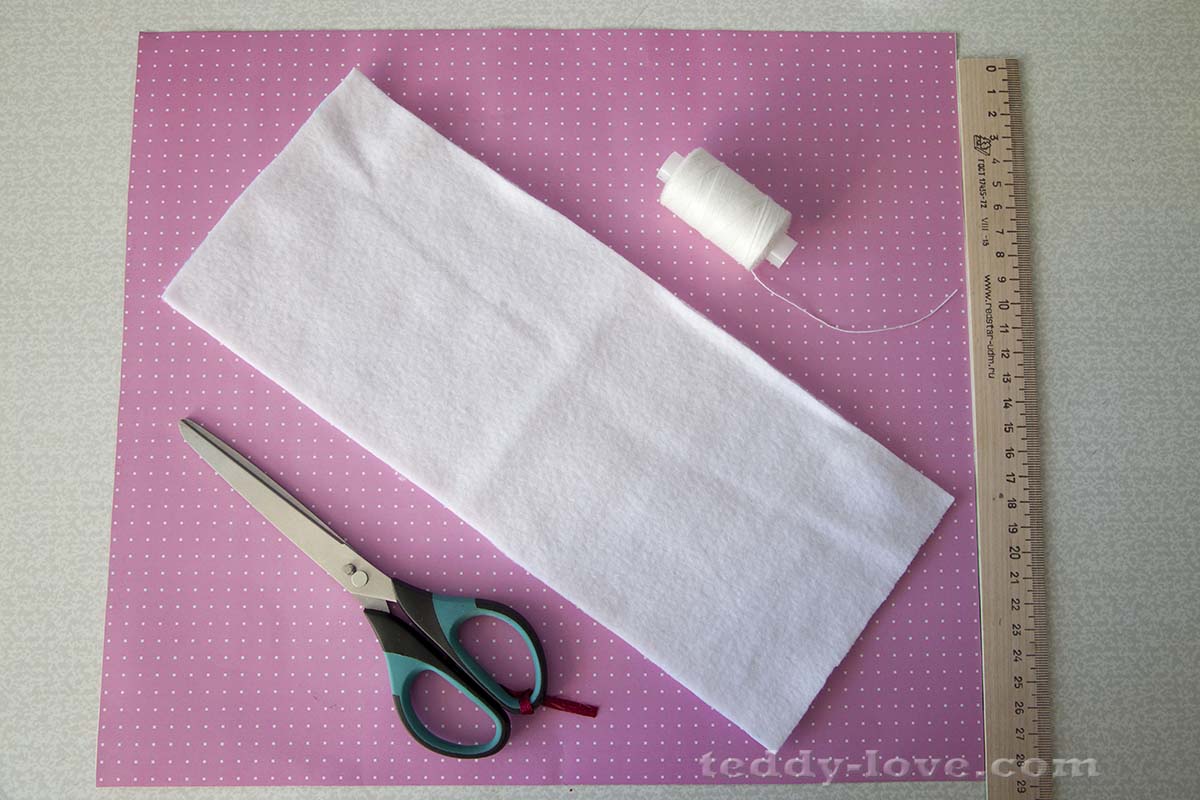  Формировать зайку начинаем с ушек. Делим пополам короткую сторону прямоугольника и ставим точку маркером по ткани, она нужна для того чтобы ушки получились одинаковые   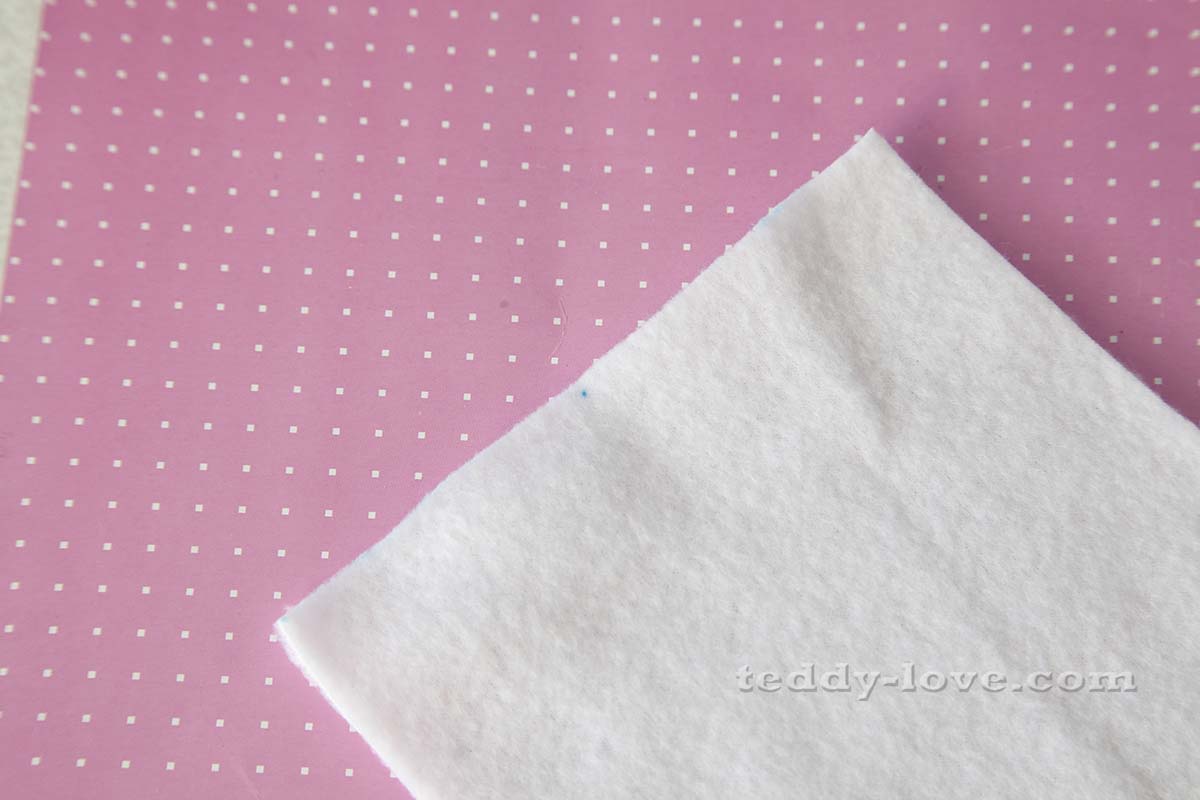                        Собираем ушко, заложив красиво складочки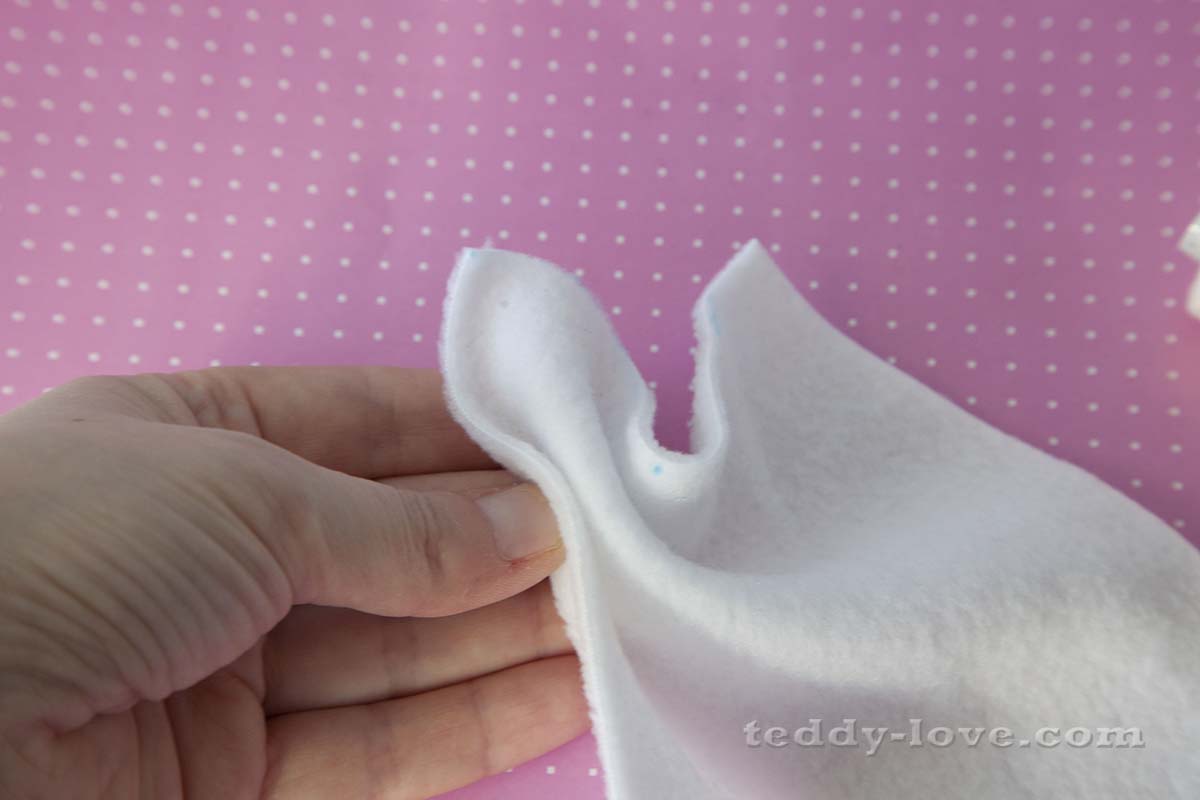 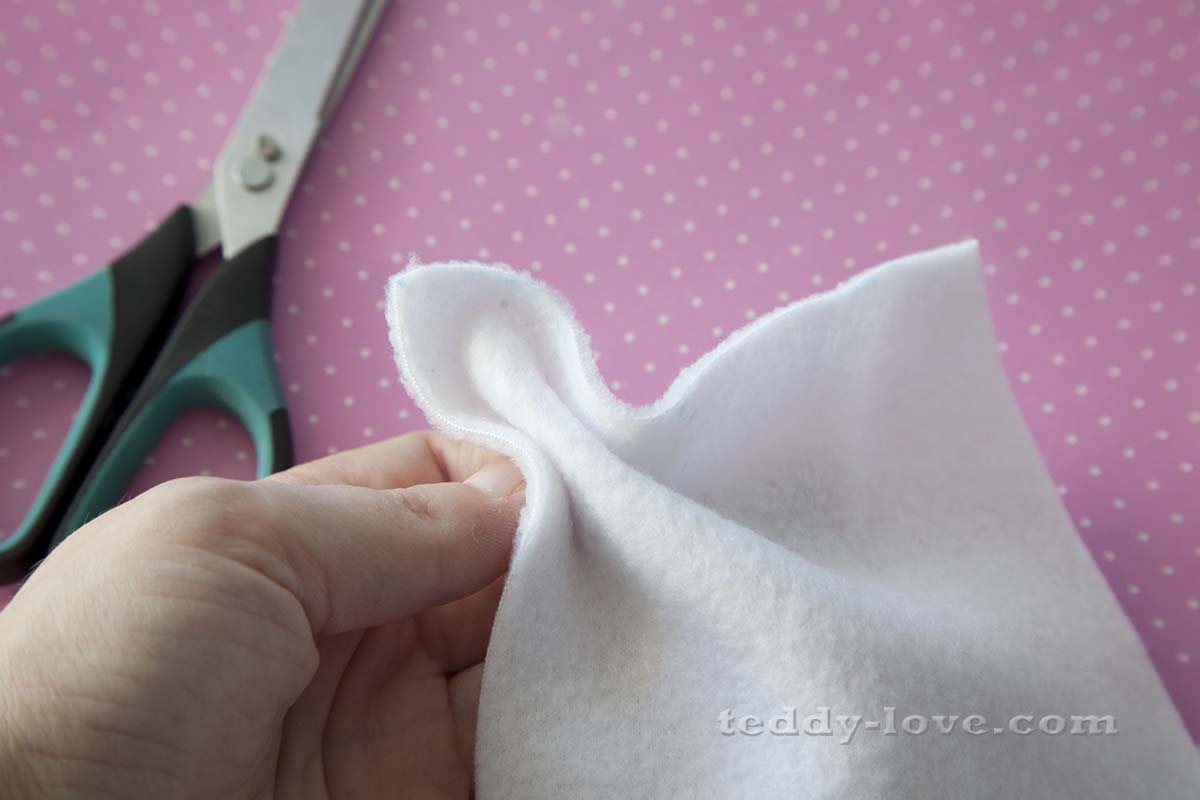 Обматываем ниткой несколько раз и завязываем узелок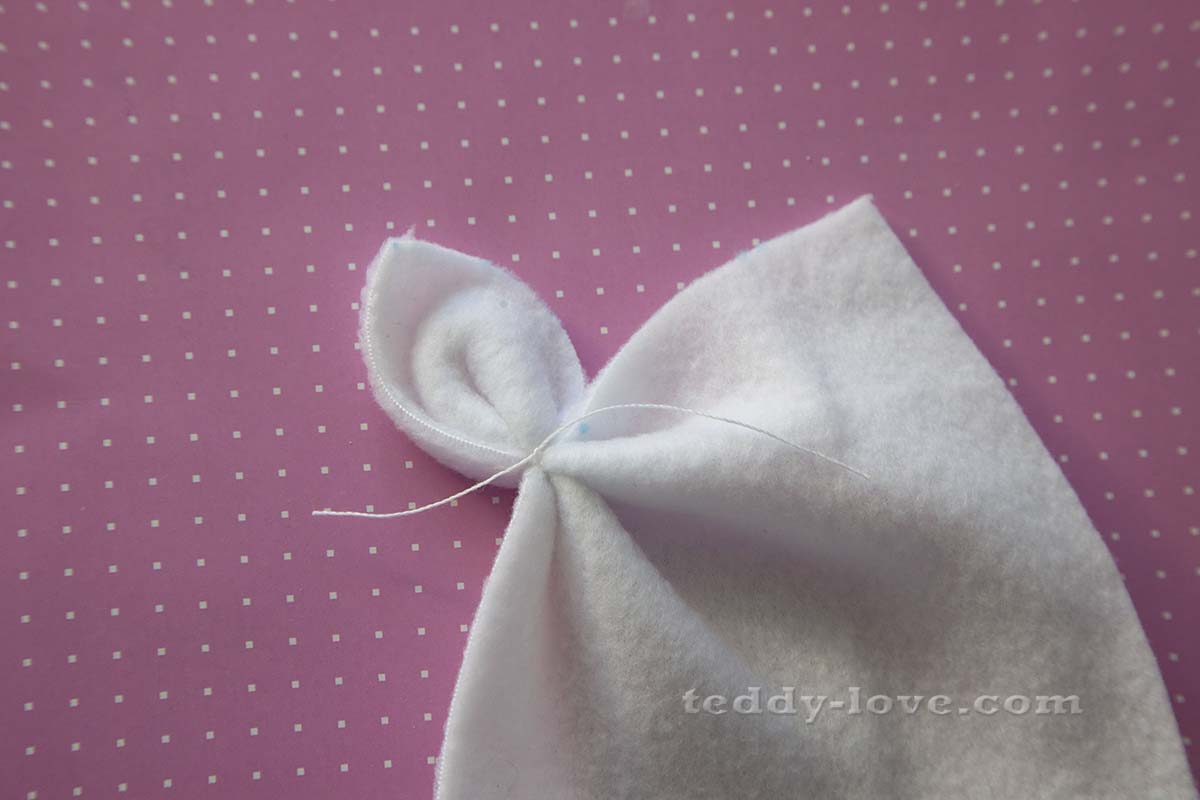 То же самое делаем и со вторым ушком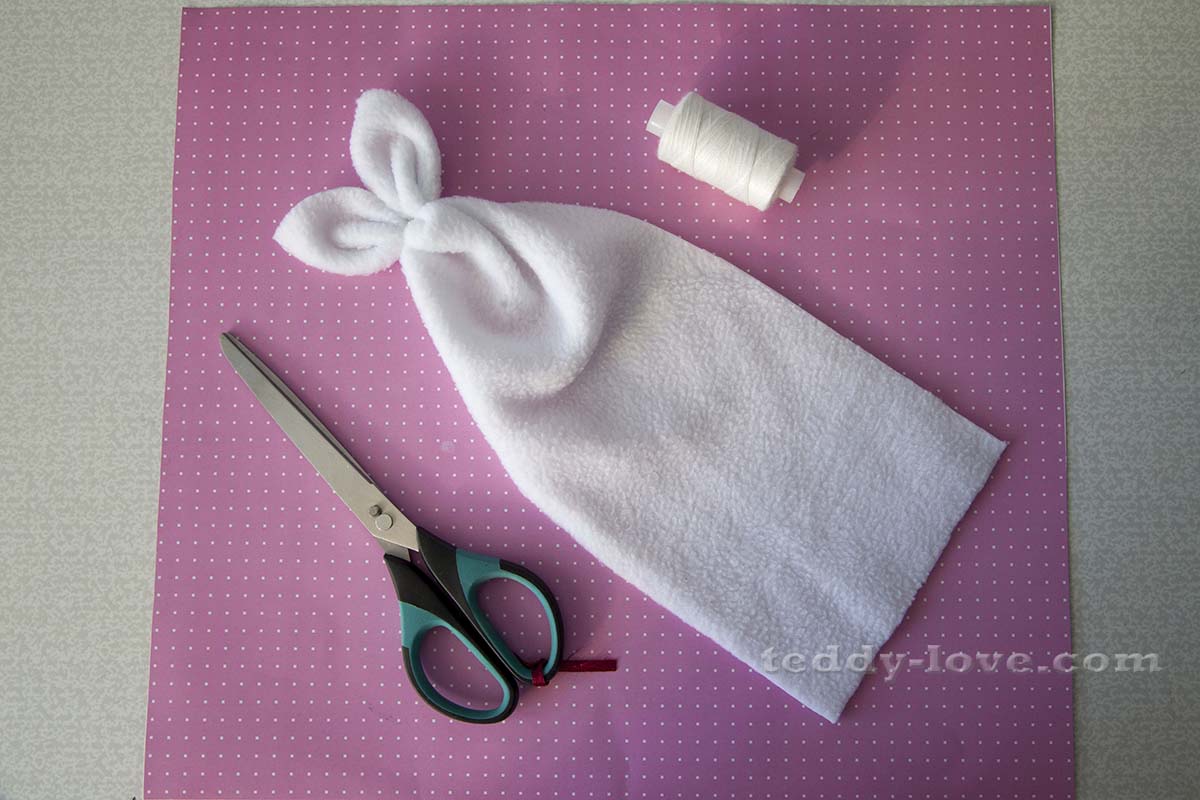 Из небольшого куска синтепона скатываем шарик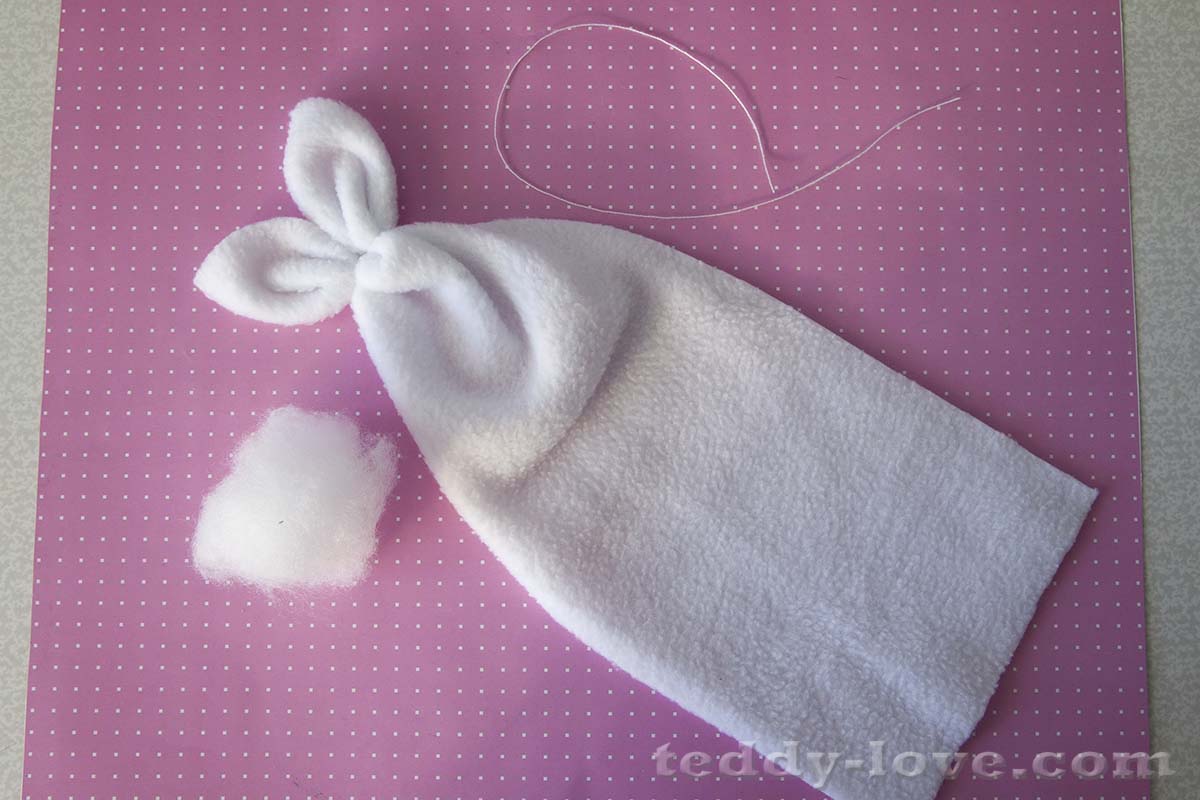 Кладем комочек синтепона под ушки и формируем голову зайки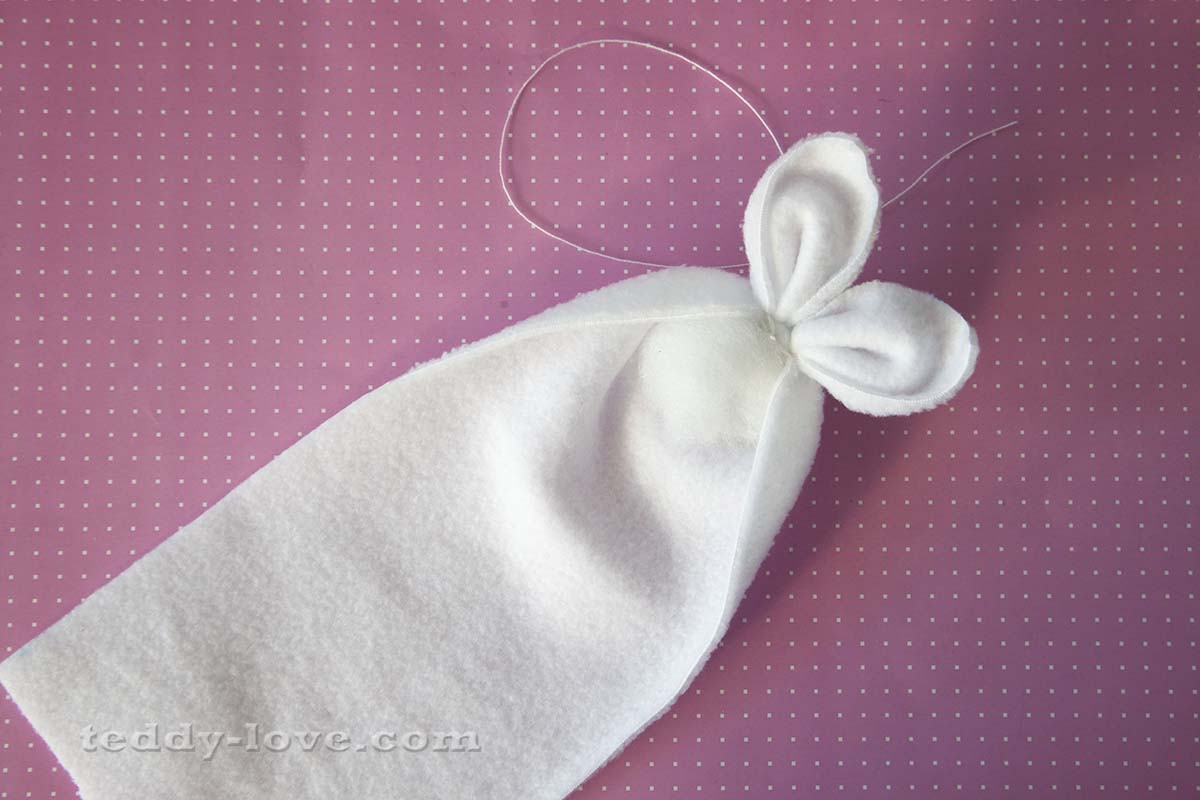 Красиво закладываем складочки, что бы не торчал синтепон и перематываем ниткой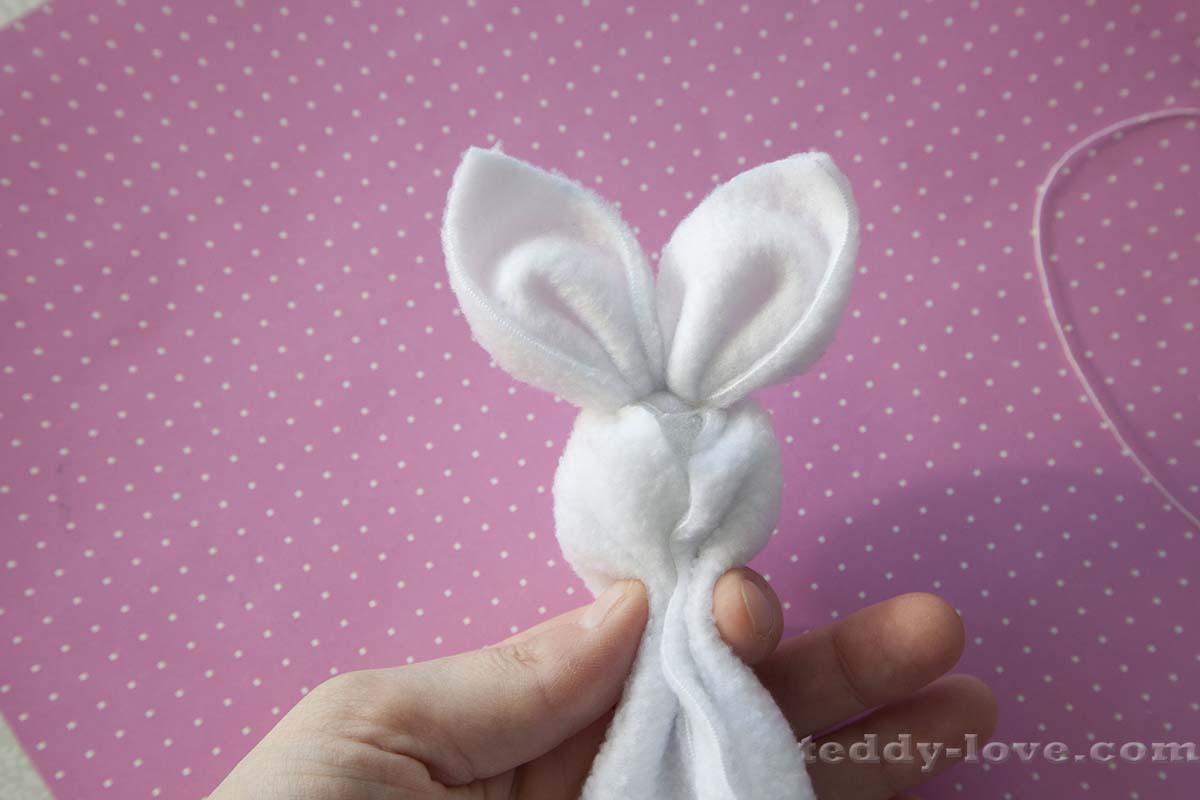 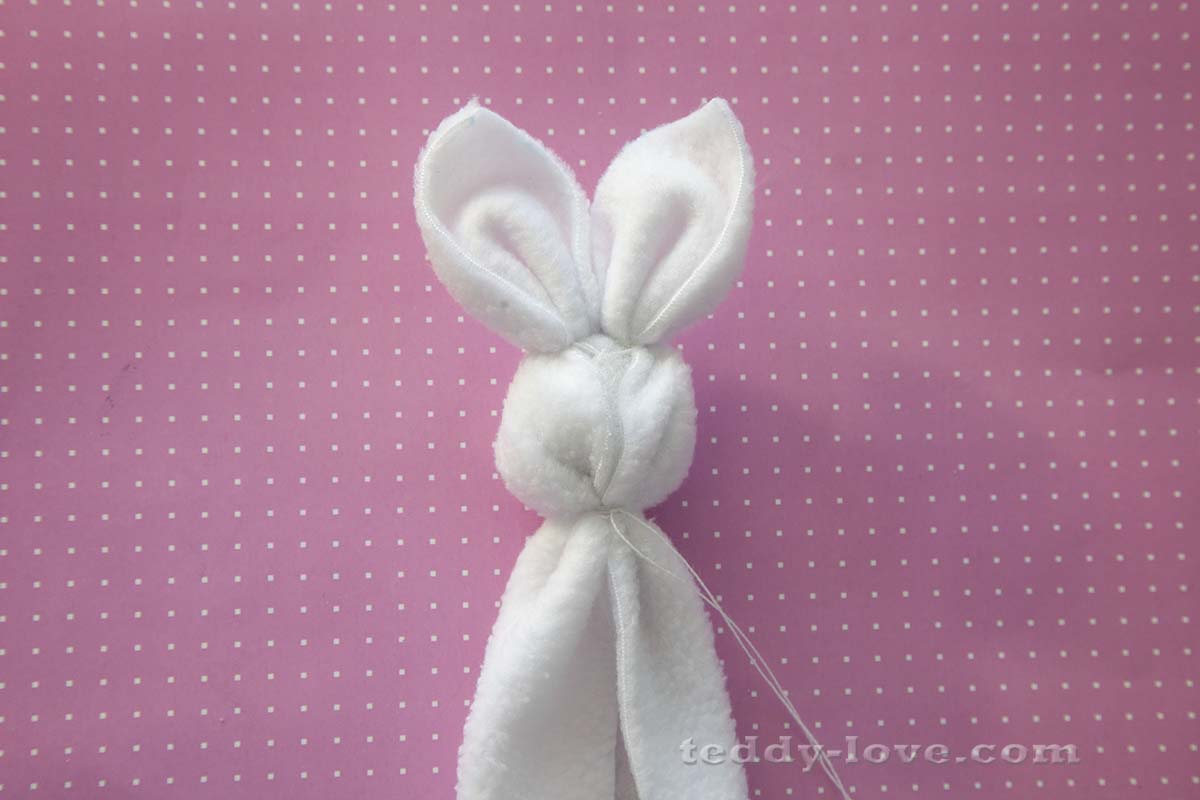 Из нижней части делаем лапки, точно также как и ушки, только между лапок оставляем небольшое расстояние примерно 1 см.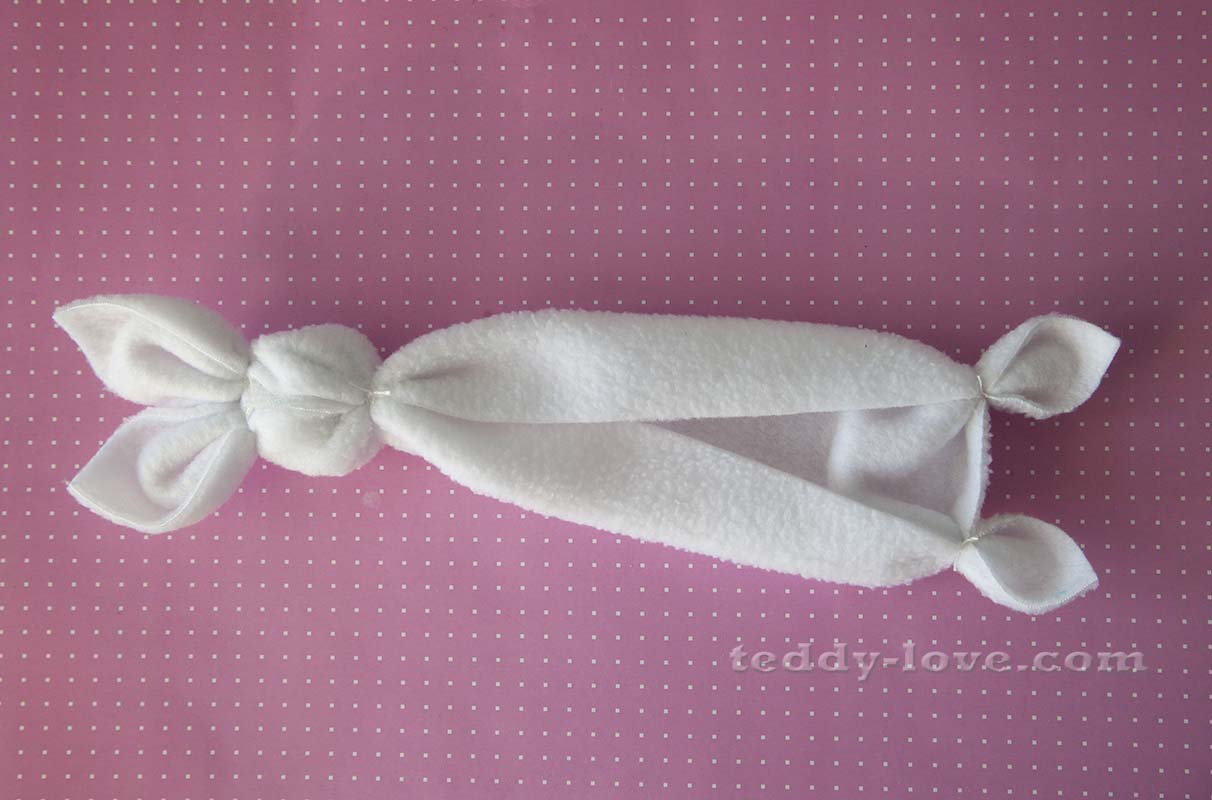 Сгибаем заготовку пополам так, чтобы лапки оказались сзади и обматываем ниткой вокруг шеи и под лапками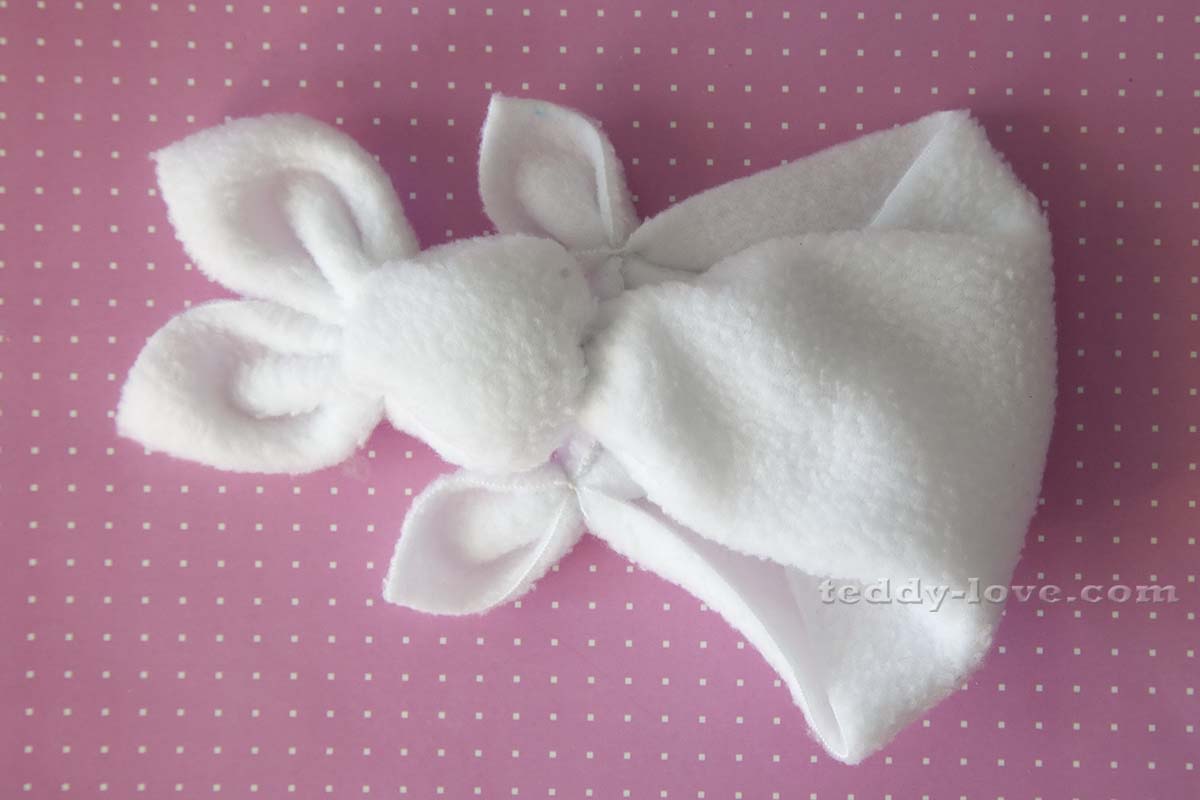 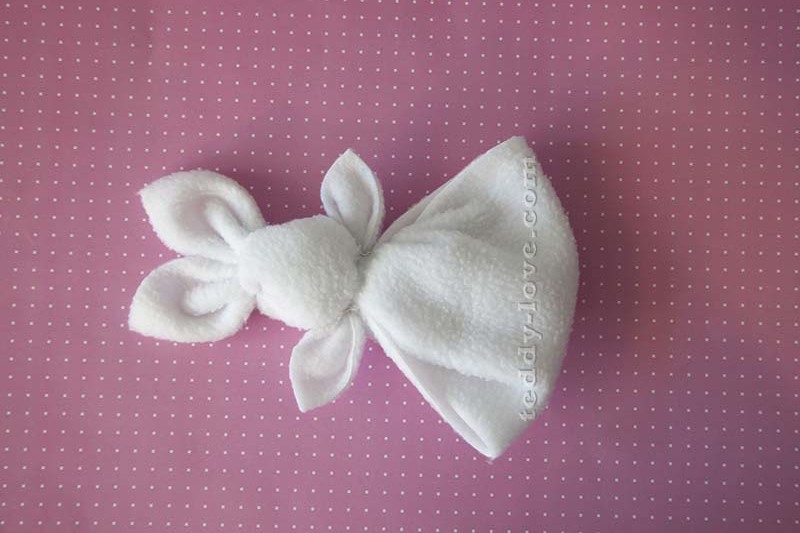 Осталось оформить мордочку. Пришиваем бусинки глаза, нитками ирис вышиваем носик и рот, завязываем красивый бант.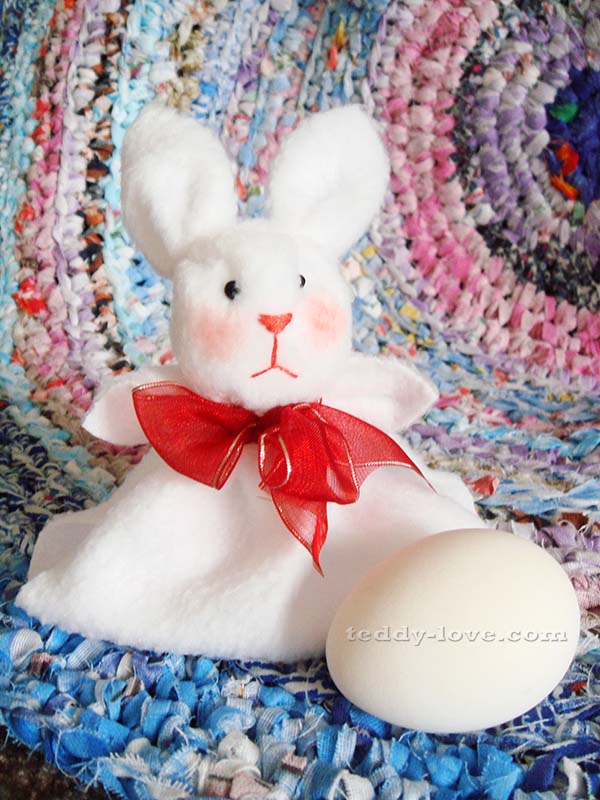 Пасхальный зайка готов! Можно в него прятать пасхальное яйцо!Удачного творчества! Дорогие ребята и уважаемые взрослые – жду фото выполненных работ на моей страничке в контакте !